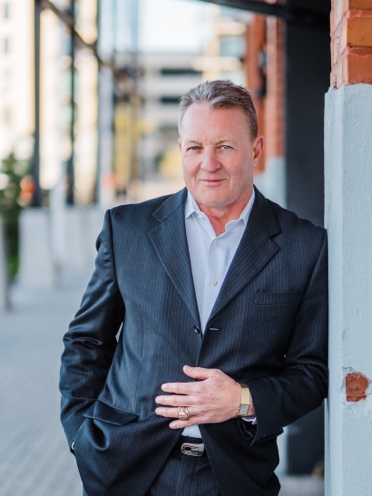 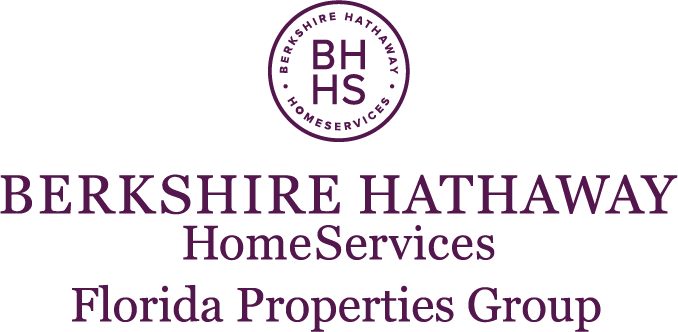 AGENT NAMEREALTOR®